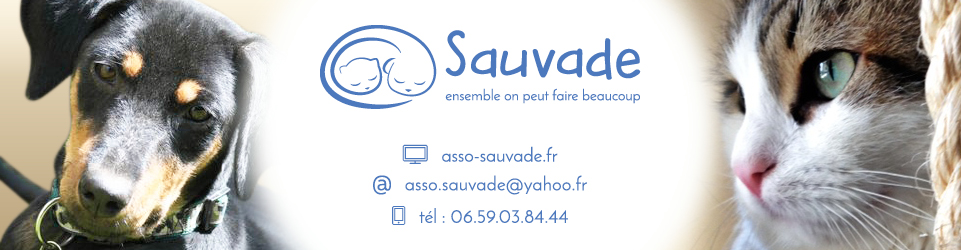 DONNom : 	Prénom : 	Pseudo (facultatif) : 	Adresse : 	CP : 	  Ville : 	Téléphone :	 Mail : 	Souhaite effectuer, à l'association Sauvade, un don de :	€Votre don à Sauvade vous donne droit à une réduction fiscale de 66 %.☐ chèque à l'ordre de Sauvade (à envoyer à l'adresse ci-dessous)☐ Paypal (indiquer "don" dans l'objectif)                   ☐ autre : 	Souhaite un reçu fiscal    ☐ oui	   ☐ nonLe :		 Signature :SAUVADE – 6 chemin des petites fontaines – 78250 TESSANCOURT SUR AUBETTE06.59.03.84.44 - asso.sauvade@yahoo.fr - asso-sauvade.forumactif.org